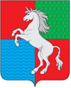 СОВЕТ ДЕПУТАТОВГОРОДСКОГО ОКРУГА ГОРОД ВЫКСАНИЖЕГОРОДСКОЙ ОБЛАСТИРЕШЕНИЕот 31.10.2023											№ 91О внесении изменений в решение Совета депутатов городского округа город Выкса от 20 декабря 2011 года № 54 «О переименовании управления финансов и местных налогов администрации Выксунского муниципального района и утверждении положения о департаменте финансов администрации городского округа город Выкса Нижегородской области»В целях приведения в соответствие с Федеральными законами от 02 августа 2019 года № 278-ФЗ «О внесении изменений в Бюджетный кодекс Российской Федерации и отдельные законодательные акты Российской Федерации в целях совершенствования правового регулирования отношений в сфере государственных (муниципальных) заимствований, управления государственным (муниципальным) долгом и государственными финансовыми активами Российской Федерации и признании утратившим силу Федерального закона «Об особенностях эмиссии и обращения государственных и муниципальных ценных бумаг», от 29 ноября 2021 года № 384-ФЗ «О внесении изменений в Бюджетный кодекс Российской Федерации и отдельные законодательные акты Российской Федерации и установлении особенностей исполнения бюджетов бюджетной системы Российской Федерации в 2022 году», приказом Министерства финансов Российской Федерации от 19 декабря 2019 года № 238н «О квалификационных требованиях, предъявляемых к руководителю финансового органа муниципального образования», Законом Нижегородской области от 7 июня 2022 года № 74-З «О порядке участия министерства финансов Нижегородской области в проведении проверки соответствия кандидатов на замещение должностей руководителей финансовых органов муниципальных образований Нижегородской области квалификационным требованиям», постановлением администрации городского округа город Выкса от 17 апреля 2023 года № 1090 «О присвоении объектам адресации адресов, расположенным на территории города Выкса городского округа город Выкса Нижегородской области»Совет депутатов р е ш и л:1. Внести в положение о департаменте финансов администрации городского округа город Выкса Нижегородской области, утвержденное решением Совета депутатов городского округа город Выкса от 20 декабря 2011 года № 54 (в редакции решений Совета депутатов от 28.04.2015 № 40, от 25.09.2015 № 88, от 29.12.2015 № 131, от 27.12.2016 № 59, от 28.05.2019 № 55, от 27.04.2021 № 33, от 29.11.2022 № 96) изменения следующего содержания:1) в пункте 1.9 раздела 1 слова «город Выкса, Красная площадь, 1» заменить словами «городской округ город Выкса, город Выкса, Красная площадь, здание 1»;2) в разделе 3:а) пункт 3.13 изложить в следующей редакции:«3.13. Осуществляет анализ финансового состояния принципала, проверку достаточности, надежности и ликвидности обеспечения при предоставлении муниципальной гарантии, а также мониторинг финансового состояния принципала, контроль за достаточностью, надежностью и ликвидностью предоставленного обеспечения после предоставления муниципальной гарантии в соответствии с нормативными правовыми актами администрации городского округа город Выкса.»;б) пункт 3.27 исключить;в) подпункт 2 пункта 3.291 изложить в следующей редакции:«2) контроль за соблюдением положений правовых актов, обусловливающих публичные нормативные обязательства и обязательства по иным выплатам физическим лицам из бюджета городского округа, формирование доходов и осуществление расходов бюджета городского округа при управлении и распоряжении муниципальным имуществом и (или) его использовании, а также за соблюдением условий договоров (соглашений) о предоставлении средств из бюджета городского округа, муниципальных контрактов;»;3) абзац первый пункта 5.1 раздела 5 заменить абзацами первым и вторым следующего содержания:«5.1. Директор департамента финансов администрации городского округа город Выкса назначается и освобождается от должности распоряжением администрации городского округа город Выкса Нижегородской области на условиях трудового договора.Директор департамента финансов администрации городского округа город Выкса назначается из числа лиц, отвечающих квалификационным требованиям, в том числе установленным приказом Министерства финансов Российской Федерации от 19 декабря 2019 года № 238н «О квалификационных требованиях, предъявляемых к руководителю финансового органа муниципального образования», при наличии заключения министерства финансов Нижегородской области о соответствии кандидата квалификационным требованиям, полученного главой местного самоуправления в соответствии с Законом Нижегородской области от 7 июня 2022 года № 74-З «О порядке участия министерства финансов Нижегородской области в проведении проверки соответствия кандидатов на замещение должностей руководителей финансовых органов муниципальных образований Нижегородской области квалификационным требованиям».».2. Настоящее решение вступает в силу со дня его официального опубликования.Глава местного самоуправления			   Председатель Совета депутатов			    В.В. Кочетков						Д.В. Махров